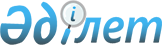 Об утверждении стандарта оказания государственной услуги "Оформления документов на социальное обеспечение сирот, детей, оставшихся без попечения родителей"
					
			Утративший силу
			
			
		
					Постановление акимата Аккайынского района Северо-Казахстанской области N 153 от 26 июня 2008 года. Зарегистрировано Управлением юстиции Аккайынского района Северо-Казахстанской области 1 августа 2008 N 13-2-86. Утратило силу постановлением акимата Аккайынского района от 20 декабря 2009 года N 256      Сноска. Утратило силу постановлением акимата Аккайынского района от 20.12.2009 N 256

      В соответствии со статьей 37 Закона Республики Казахстан от 23 января 2001 года № 148 «О местном государственном управлении в Республике Казахстан, статьей 9-1 Закона Республики Казахстан от 27 ноября 2000 года № 107 «Об административных процедурах», статьей 100 Закона Республики Казахстан от 17 декабря 1998 года № 321 «О браке и семье», статей 13-16 Закона Республики Казахстан от 16 июня 1997 года № 126 «О государственных социальных пособиях по инвалидности, по случаю потери кормильца и по возрасту в Республике Казахстан», постановлениями Правительства Республики Казахстан от 9 сентября 1999 года № 1346 "Об утверждении Положений об органах опеки и попечительства Республики Казахстан, о патронате и Правил организации централизованного учета детей оставшихся без попечения родителей», от 24 июня 1999 года № 842 «Об утверждении Перечня заболеваний, при наличии которых лицо не может усыновить (удочерить) ребенка, принять его под опеку (попечительство), патронат» и подпункта 3 пункта 7 постановления Правительства Республики Казахстан от 25 августа 2006 года № 819 «Об утверждении Правил назначения и осуществления выплаты государственных базовых социальных пособий по инвалидности, по случаю потери кормильца и по возрасту, пенсионных выплат из Государственного центра по выплате пенсий, государственной базовой пенсионной выплаты, государственных специальных пособий» акимат района ПОСТАНОВЛЯЕТ:



      1. Утвердить стандарт оказания государственной слуги «Оформления документов на социальное обеспечение сирот, детей, оставшихся без попечения родителей», согласно приложению.



      2. Контроль за исполнением настоящего постановления возложить на заместителя акима района Симамбаева Е.Т.



      3. Настоящее постановление вступает в силу со дня его государственной регистрации в органах юстиции Республики Казахстан и вводится в действие по истечении 10 календарных дней с момента первого официального опубликования в средствах массовой информации.      Аким района                                А. Шушамоин

Утверждено

постановлением акимата

Аккайынского района

от 26 июня 2008 года

№ 153Стандарт оказания государственной услуги Оформления документов на социальное обеспечение сирот, детей, оставшихся без попечения родителей

1. Общие положения      1. Государственная услуга по оформлению документов на социальное обеспечение сирот, детей, оставшихся без попечения родителей.

      2. Форма оказываемой государственной услуги не автоматизированная.

      3. Государственная услуга осуществляется на основании: статьи 100, пункта 3 статьи 101, пункта 2 статьи 106 Закона Республики Казахстан от 17 декабря 1998 года № 321 "О браке и семье"; Положение об органах опеки и попечительства Республики Казахстан утвержденногопостановлением Правительства Республики Казахстан от 9 сентября 1999 года № 1346 "Об утверждении Положений об органах опеки и попечительства Республики Казахстан, о патронате и Правил организации централизованного учета детей оставшихся без попечения родителей".

      4. Наименование государственного учреждения предоставляющего данную государственную услугу: государственное учреждение «Аккайынский районный отдел образования», по адресу: Северо-Казахстанская область, Аккайынский район, село Смирново, улица Труда 16, адрес электронной почты: akkroo@mail.ru.

      5. Формой завершения оказываемой государственной услуги, является  постановление акимата Аккайынского района о назначении детей (передача на воспитание в семью на усыновление (удочерение), под опеку (попечительство) или по договору патроната), а при отсутствии такой возможности - в учреждения всех типов (воспитательные, лечебные и другие) для детей-сирот или детей, оставшихся без попечения родителей

      6. Государственная услуга оказывается физическим лицам желающим стать законными представителями над детьми, не достигшими возраста четырнадцати лета также над несовершеннолетними в возрасте от четырнадцати до восемнадцати лет оставшихся без попечения родителей.

      7. Сроки ограничений по времени при оказании государственной услуги:

      1) сроки оказания государственной услуги с момента сдачи потребителем необходимых документов (с момента регистрации), для получения государственной услуги: не более тридцати дней;

      2) максимальное допустимое время ожидания в очереди при сдаче необходимых документов (при регистрации), для получения государственной услуги: не более тридцати минут;

      3) максимальное допустимое время ожидания в очереди при получении документов, как результат оказания государственной услуги: не более тридцати минут;

      8. Государственная услуга оказывается бесплатно.

      9. Информация по оказанию государственной услуги размещен в фойе на стенде, в здании государственного учреждения «Аккайынский районный отдел образования», по адресу: Северо-Казахстанская область,  Аккайынский район, село Смирново, улица Труда 16. Телефоны: 21005, Электронная почта: akkroo@mail.ru Сайт: akkshkola.narod.ru

      10. График работы государственного учреждения ежедневно: с 9-00 до 18-30 часов, перерыв на обед с 12-30 до 14-00 часов, выходной суббота, воскресенье. Предварительная запись и ускоренное обслуживание для получения услуги не предусмотрена.

      11. Государственная услуга предоставляется в кабинете методиста по опеке и попечительству, в помещении государственного учреждения. Помещение обеспечено пожарной безопасностью, созданы приемлемые условия ожидания и подготовки необходимых документов (на стендах размещены порядок получения государственной услуги, образцы документов).

2. Порядок оказания государственной услуги      12. Для получения государственной услуги необходимо предоставить следующие документы:

      1) заявление физического лица о своем желании быть опекуном (попечителем), или патронатным воспитателем, бланк заявления выдается государственным учреждением «Аккайынский районный отдел образования» по адресу: Северо-Казахстанская область, Аккайынский район село Смирново, улица Труда 16, график приема заявителей: с понедельника по пятницу, с 9-00 до 18-30 часов, обеденный перерыв с 12-30 до 14-00 часов, выходной день суббота и воскресенье;

      2) согласие супруга(-и), нотариально заверенное, если лицо, желающее быть опекуном (попечителем), патронатным воспитателем, состоит в браке;

      3) оригинал и копия удостоверения личности заявителя и супруга(-и), если лицо, желающее быть опекуном (попечителем), патронатным воспитателем, состоит в браке, выданное Управлением юстиции Аккайынского района Департамента юстиции Северо-Казахстанской области по адресу: Северо-Казахстанская область, Аккайынский район, село Смирново, улица Труда, 11; график приема с понедельника по пятницу, с 9-00 до 18-00 часов, обеденный перерыв с 13 -00 до 14-00 часов, выходной день суббота и воскресенье;

      4) медицинское заключение о состоянии здоровья лица, желающего стать опекуном (попечителем), патронатным воспитателем бланк медицинского заключения выдается государственным учреждением «Аккайынский районный отдел образования» по адресу: Северо-Казахстанская область, Аккайынский район село Смирново, улица Труда 16, график приема заявителей: с понедельника по пятницу, с 9-00 до 18-30 часов, обеденный перерыв с 12-30 до 14-00 часов, выходной день суббота и воскресенье;

      5) медицинское заключение о состоянии здоровья супруга, если лицо, желающее быть опекуном (попечителем), патронатным воспитателем, состоит в браке бланк медицинского заключения выдается государственным учреждением «Аккайынский районный отдел образования» по адресу: Северо-Казахстанская область, Аккайынский район село Смирново, улица Труда 16, график приема заявителей: с понедельника по пятницу, с 9-00 до 18-30 часов, обеденный перерыв с 12-30 до 14-00 часов, выходной день суббота и воскресенье;

      6) нотариально заверенная справка, если заявитель не состоит в браке;

      7) автобиография заявителя, оформляется в произвольной форме;

      8) характеристика заявителя, выданная с места работы;

      9) справка с места работы;

      10) справка о заработной плате;

      11) копия книги регистрации граждан;

      12) свидетельство о заключении брака (копия) выданное Управлением юстиции Аккайынского района Северо-Казахстанской области по адресу Северо-Казахстанская область, Аккайынский район, село Смирново, улица Труда, 11; график приема с понедельника по пятницу, с 9-00 до 18-00 часов, обеденный перерыв с 13 -00 до 14-00 часов, выходной день суббота и воскресенье;

      13) справка об отсутствии судимости заявителя и его супруга(-и) выдаваемой государственным учреждением Управление Комитета по правовой статистике и специальным учетам по Северо-Казахстанской области, по адресу: город Петропавловск, ул. Ульянова 59; телефон 8 (7152) 36-28-05;

      А также, согласно законодательству, на каждого ребенка, передаваемого под опеку (попечительство), патронатным воспитателям, администрация детского учреждения или районный отдел образования представляют следующие документы:

      акт обследования условий жизни лица, претендующего на воспитание ребенка над которым устанавливается опека (попечительство), патронат;

      согласие ребенка, заверенное администрацией школы (если ребенок старше 10 лет);

      свидетельство о рождении ребенка, выдаваемое детским учреждением;

      медицинская справка о состоянии здоровья ребенка и выписка из истории развития ребенка, выдаваемая детским учреждением;

      документы о родителях (копия свидетельства о смерти, приговор или решение суда, справка о болезни или розыске родителей, справка по форме N 4 в случае рождения ребенка вне брака, и другие документы, подтверждающие утрату ребенком попечения родителей);

      документ об образовании ребенка;

      пенсионная книжка на детей, получающих пенсию, копию решения суда о взыскании алиментов;

      сведения о братьях и сестрах и их местонахождении.

      13. Место выдачи бланков (форм заявлений и тому подобное), которые необходимо заполнить для получения государственной услуги:

      Государственное учреждение «Аккайынский районный отдел образования» в кабинете методиста по опеке и попечительству по адресу: Северо-Казахстанская область, Аккайынский район село Смирново, улица Труда 16, адрес электронной почты: akkroo@mail.ru

      14. Заполненные бланки, формы, заявления и другие документы, необходимые для получения государственной услуги: сдаются в государственное учреждение «Аккайынский районный отдел образования» по адресу: Северо-Казахстанская область, Аккайынский район село Смирново, улица Труда 16, адрес электронной почты: akkroo@mail.ru

      15. Документ подтверждающий, что потребитель сдал все необходимые документы для получения государственной услуги, в котором содержится дата получения потребителем государственной услуги -  талон с указанием даты принятия и срока исполнения.

      16. Способ доставки результата оказания услуги - личное посещение.

      Указать ссылку на сайт, либо адрес и номер кабинета ответственного лица, который выдает конечный результат оказания услуги:

      в кабинете методиста по опеке и попечительству, государственного учреждения «Аккайынский районный отдел образования» по адресу: Северо-Казахстанская область, Аккайынский район село Смирново, улица Труда 16, Индекс: 150300, адрес электронной почты: akkroo@mail.ru.

      17. Полный перечень оснований для приостановления оказания государственной услуги или отказа в предоставлении государственной услуги.

      в представлении государственной услуги может быть приостановлено или отказано в случае не предоставления потребителем одного из документов, указанных в пункте 12 настоящего стандарта, либо предоставление недостоверной информации, а так же нарушение иных прав и интересов несовершеннолетнего.

3. Принципы работы      18. При обращении за представлением государственной услуги граждане в праве рассчитывать на:

      1) получение полной и подробной информации об оказываемой государственной услуге;

      2) обеспечение сохранности, защиты и конфиденциальности информации о содержании документов потребителя, обеспечение сохранности документов, которые потребитель не получил в установленные сроки;

      3) вежливость, ответственность и профессионализм специалистов.

4. Результаты работы      19. Результаты оказания государственной услуги потребителям измеряются показателями качества и доступности, которые указаны в приложении к настоящему стандарту.

      20. Целевые значения показателей качества и доступности государственных услуг, по которым оценивается работа государственного органа, учреждения или иных субъектов, оказывающих государственные услуги, ежегодно утверждаются специально созданными рабочими группами.

5. Порядок обжалования      21. Наименование государственного органа, должностное лицо, который разъясняет порядок обжалования действия (бездействия) уполномоченных должностных лиц и оказывает содействие в подготовке жалобы.

      1) руководитель государственного учреждения «Аккайынский районный отдел образования» по адресу: Северо-Казахстанская область, Аккайынский район село Смирново, улица Труда 16, Индекс: 150300, телефоны: 2-10-05, адрес электронной почты: akkroo@mail.ru.

      2) государственное учреждение «Департамент образования Северо-Казахстанской области», юридический адрес: Северо-Казахстанская область, город Петропавловск, улица Конституции Казахстана 58, адрес электронной почты: oblsko@ mail.kz телефон 8 (7152) 46-34-32;

      3) аким Аккайынского района Северо-Казахстанской области, юридический адрес: Северо-Казахстанская область, Аккайынский район, село Смирново, улица Народная 50, адрес электронной почты: akkain-akimat@sko.kz, телефон приемной 8(715-32) 2-12-77.

      22. Наименование государственного органа, адрес электронной почты, либо номер кабинета должностного лица, которому подается жалоба.

      1) к руководителю государственного учреждения «Аккайынский районный отдел образования» по адресу: Северо-Казахстанская область, Аккайынский район село Смирново, улица Труда 16, Индекс: 150300, телефоны: 2-10-05,2-20-38, адрес электронной почты: akkroo@mail.ru

      2) в вышестоящие организации:

      - государственное  учреждение «Департамент образования Северо-Казахстанской области», юридический адрес: Северо-Казахстанская область, город Петропавловск, улица Конституции Казахстана 58, адрес электронной почты: oblsko@ mail.kz телефон 8(715)-(2) 46-34-32

      - акиму Аккайынского района Северо-Казахстанской области, юридический адрес: Северо-Казахстанская область, Аккайынский район, село Смирново, улица Народная 50, адрес электронной почты: akkain-akimat@sko.kz, телефон приемной 8(715-32) 2-12-77.

      23. Наименование документа, подтверждающего принятие жалобы и предусматривающего срок и место получения ответа на поданную жалобу, контактные данные должностных лиц у которых можно узнать о ходе рассмотрения жалобы - физическому лицу, обратившемуся письменно, выдается талон установленной формы с указанием даты и времени регистрации, фамилией и инициалами лица, принявшего жалобу.

      Место получения ответа на жалобу – государственное учреждение «Аккайынский районный отдел образования» по адресу: Северо-Казахстанская область, Аккайынский район село Смирново, улица Труда 16, akkroo@mail.ru, телефон приемной 8(715-32) 2-10-05.

6. Контактная информация      24. Контактные данные (сайт, адрес электронной почты, график работы и приема, адрес, телефоны) руководителя государственного органа, учреждения или иного субъекта, непосредственно оказывающего государственную услугу, его заместителей и вышестоящей организации.

      - государственное учреждение «Аккайынский районный отдел образования»  по адресу: Северо-Казахстанская область, Аккайынский район село Смирново, улица Труда 16, Индекс: 150300, телефоны: 2-10-05,2-20-38, адрес электронной почты: akkroo@mail.ru.

      1) начальник учреждения: телефон 2-10-05, ежедневно с 9-00 до 18-30 часов, перерыв на обед с 12-30 до 14-00 часов, выходной суббота и воскресенье, прием граждан – понедельник, среда, пятница с 9-00 до 12-30 часов;

      2) методист по опеке и попечительству: телефон 2-20-38, ежедневно: с 9-00 до 18-30 часов, перерыв на обед с 12-30 до 14-00 часов, выходной суббота, воскресенье.

      - государственное учреждение «Департамент образования Северо-Казахстанской области», юридический адрес: Северо-Казахстанская область, город Петропавловск, улица Конституции Казахстана 58, адрес электронной почты: oblsko@ mail.kz телефон 8(715)-(2) 46-34-32, график работы ежедневно: с 9-00 до 18-30 часов, перерыв на обед с 12-30 до 14-00 часов, выходной суббота, воскресенье.

      25. Другая полезная информация для потребителя (телефоны центров обработки вызовов, информация о дополнительных услугах и

т. д.):

      - государственное учреждение «Департамент по защите прав детей Северо-Казахстанской области», г. Петропавловск, улица Конституция Казахстана 60, 2 этаж, каб. 15, 15а, 25-27, здание КГКП «Областной центр творчества детей и юношества», адрес электронной почты: Departament SKO@list.ru, график работы ежедневно: с 9-00 до 18-30 часов, перерыв на обед с 12-30 до 14-00 часов, выходной суббота, воскресенье.

Приложение

к стандарту оказания государственной

услуги «Оформления документов на

социальное обеспечение сирот, детей,

оставшихся без попечения родителей»Таблица. Значения показателей качества и доступности
					© 2012. РГП на ПХВ «Институт законодательства и правовой информации Республики Казахстан» Министерства юстиции Республики Казахстан
				Показатели

качества и

доступностиНормативное

значение

показателяЦелевое

значение

показателя

в последующем

годуТекущее

значение

показателя в

отчетном году12341. Своевременность1. Своевременность1. Своевременность1. Своевременность1.1. % (доля) случаев предоставления услуги в установленный срок с момента сдачи документа1001001001.2. % (доля) потребителей, ожидавших получения услуги в очереди не более 40 минут1001001002. Качество2. Качество2. Качество2. Качество2.1. % (доля) потребителей, удовлетворенных качеством процесса предоставления услуги1001001002.2. % (доля) случаев правильно оформленных документов должностным лицом (произведенных начислений, расчетов и т.п.)1001001003. Доступность3. Доступность3. Доступность3. Доступность3.1. % (доля) потребителей, удовлетворенных качеством и информацией о порядке предоставления услуги1001001003.2. % (доля) случаев правильно заполненных потребителем документов и сданных с первого раза1001001003.3. % (доля) услуг информации, о которых доступно через Интернет0004. Процесс обжалования4. Процесс обжалования4. Процесс обжалования4. Процесс обжалования4.1. % (доля) обоснованных жалоб общему количеству обслуженных потребителей по данному виду услуг010004.2. % (доля) обоснованных жалоб, рассмотренных и удовлетворенных в установленный срок010004.3. % (доля) потребителей, удовлетворенных существующим порядком обжалования010004.4. % (доля) потребителей, удовлетворенных сроками обжалования010005. Вежливость5. Вежливость5. Вежливость5. Вежливость5.1. % (доля) потребителей, удовлетворенных вежливостью персонала100100100